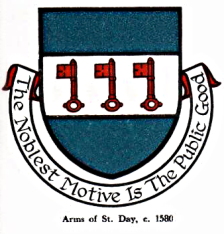 INTERIM AGENDA FOR THE MEETING OF ST DAY PARISH COUNCILI hereby give you notice that St Day Parish Council meeting will be held on Monday 17th April, 2023 commencing promptly at 7.00pm, at the  Enterprise Centre, Vogue, St Day.  Public Attendance is invited. Chairman’s welcome and any apologies Public Participation (to be limited to 15 minutes)  3.       	Declarations of Personal and Prejudicial Interests relating to items on the agenda4.       	Confirmation of minutes from the last meeting, held on 13.03.23  		Planning - To receive and comment on recent planning applications:Application PA23/02092 - Demolition of existing garage and rebuilt to provide Garage on ground floor and first floor extension to provide additional bedroom and associated works at 4 Carew Road, St Day.Application PA23/01950 - Proposed conversion and extension of existing stone outbuilding for use as a self-contained residential annexe as ancillary accommodation to host dwelling [Farm View Cottage] and installation of a septic tank with leach field drainage at Farm View Cottage, Lower Ninnis, St Day.    		Cornwall Councillor’s report 		Matters arising    8.		Correspondence / communications received9.	   Accounts / Banking / Grant requests10.   	Traffic and roads 11.   	 Report on any external meetings attended 12.   	 Upcoming meetings   13. 		 Planning enforcement (in camera)14. 		 Date of the next meeting Current year projects/events Town regeneration  Footpaths Play areas and gardens Burial Ground and churchyard  Neighbourhood development plan   Climate Update Bins and dog fouling  Minor Works   Speed Watch Councillor Vacancy Any matters arising, between printing of agenda and meeting date